Si vous êtes intéressés par cette offre et possédez toutes les qualités et compétences recherchées, merci d’envoyer envoyer votre CV accompagné d’une lettre de motivation à Maud STEFFEN (ERCE PLASTURGIE) m.steffen@erce-plasturgie.comErcé Plasturgie ZI la Colomblée – BP 23 Athis de l’Orne – 61430 ATHIS VAL de ROUVREwww.erce-plasturgie.com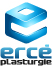 OFFRE DE STAGE / CONTRAT d’APPRENTISSAGEAthis Val de RouvreAfin de renforcer nos équipes, nous recherchons un(e) :Assistant métrologue (H/F) OFFRE DE STAGE / CONTRAT d’APPRENTISSAGEAthis Val de RouvreAfin de renforcer nos équipes, nous recherchons un(e) :Assistant métrologue (H/F) OFFRE DE STAGE / CONTRAT d’APPRENTISSAGEAthis Val de RouvreAfin de renforcer nos équipes, nous recherchons un(e) :Assistant métrologue (H/F) 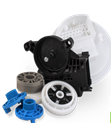 Le groupe Ercé Plasturgie est une entreprise d’envergure européenne, spécialisée dans la conception, la production et la commercialisation de produits de haute technicité à base de matières plastiques en particulier pour le secteur automobile. Notre site d’Athis Val de Rouvre avec un outil industriel à la pointe (21 presses thermoplastiques, 4 lignes d’assemblage) et un effectif de 70 salariés est notamment un des leaders européens dans la production des carters et composants de moteurs de lève-vitre. Notre site est certifié ISO9001 :2015 et IATF 16949 :2016.http://www.erce-automotive.com/Rattaché(e)au Directeur Commercial et en lien direct avec le métrologue, vous aurez pour mission de :En lien avec les chargés de projet qualité, élaborer les méthodes de mesuresCréer des programmes sur machines 3D et 3 D optiques liés aux différents nouveaux projetsGérer la planification des métrologies suivant les phases de développement des moulesDéfinir les maquettes de contrôles et posage 3 D avec le service qualitéMesurer des pièces d’essais et des échantillons initiaux (3D – 3D optique – colonne de mesure – pied à coulisse – micromètre – piges – cales – calibres etc.Editer les rapports de métrologieAssurer la pré-analyse des métrologies effectuées.Nous sommes à la recherche d’un(e) stagiaire/apprenti pouvant intégrer notre laboratoire de métrologie sur notre site d’Athis de l’Orne (61).PROFILEtudiant en mesures physique, techniques physique ou génie industrielle DATE : dès maintenant LIEU : Athis Val de Rouvre (50 kms de Caen)GRATIFICATION : à négocierNous sommes à la recherche d’un(e) stagiaire/apprenti pouvant intégrer notre laboratoire de métrologie sur notre site d’Athis de l’Orne (61).PROFILEtudiant en mesures physique, techniques physique ou génie industrielle DATE : dès maintenant LIEU : Athis Val de Rouvre (50 kms de Caen)GRATIFICATION : à négocier